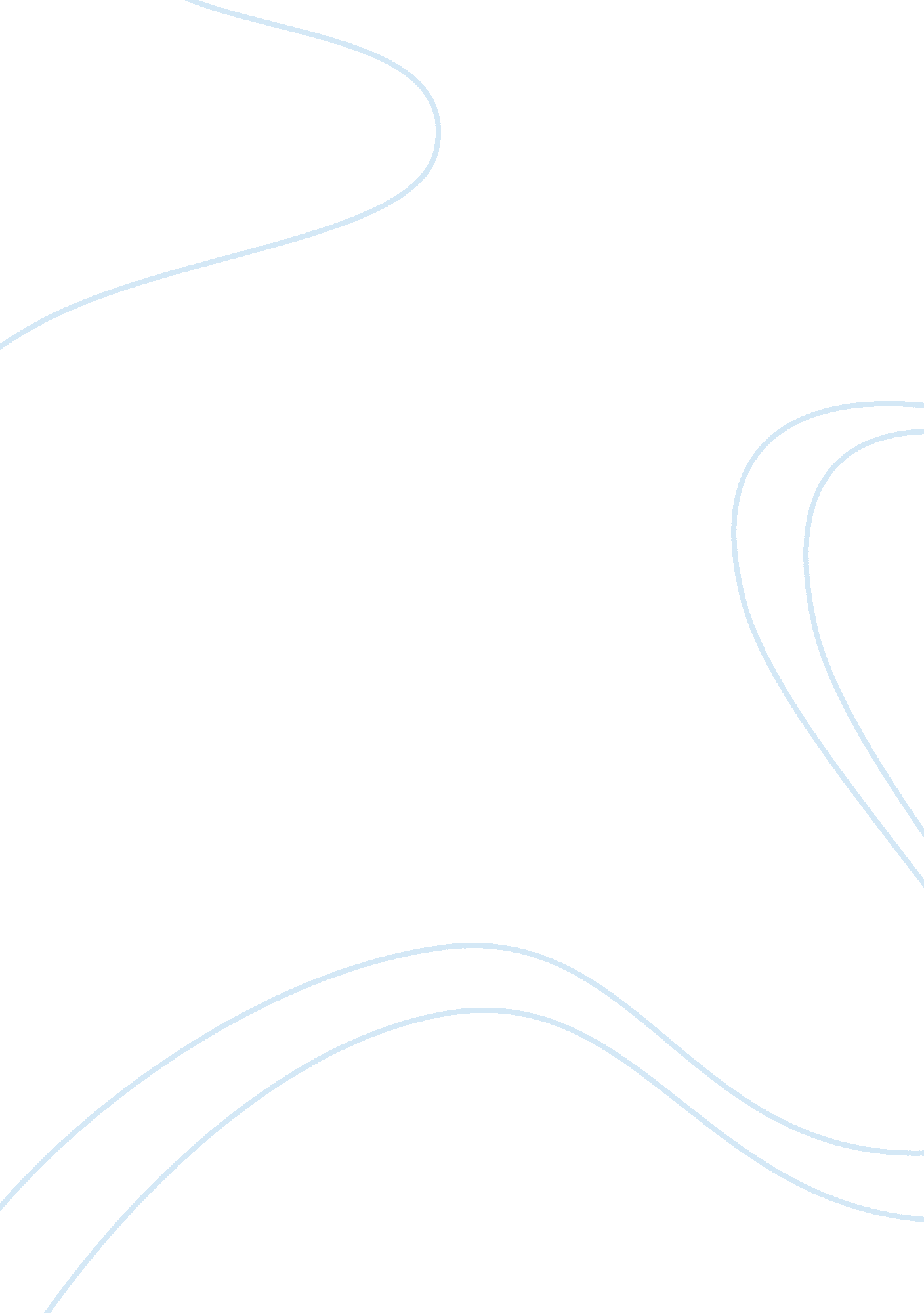 Even and all government should undertake moratorium on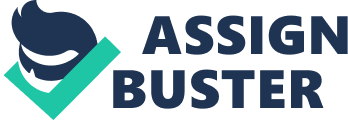 Even though several governments are still currently practicing death penalties, globally it is viewed as an abuse of human rights. It is also evident that death sentence is not in any way correlated with stoppage of murder. This implies that, the cases of murder have continued to increase in a very alarming rate even in those countries where death penalties are constantly applied. A very typical example is Iran where death penalties are so frequent even amongst juvenile offenders and yet the capital offences are common events in the country. It is also very true that the real healing con not be fully granted by mere cruel killing of the offenders. This is because the key motive of undertaking death penalty is basically revenge which is not an aspect of healing. The true healing is only realized through repentance and forgiveness and not through acts of revenge. The methods on which the killing of the alleged offender is undertaken are inhuman and ungodly and all government should undertake moratorium on the application of death penalties. A very good example is the lethal injection method which is practiced in United States of America. This method has proven beyond reasonable doubts that there is evidence of cruel and lengthy death in its usage. This is a big mockery to human rights and dignity of human life. In this case we are going to look at various reasons against the death penalty practice. The views of various religious groups will also be visited (Stephen, 2009, p. 1). Finally the enormous contributions of international organizations in fight against the practice of death penalties by various governments globally will also be seen. There are various reasons against the death penalty practices. One among these reasons is the mere fact that the costs of the death penalty are too huge. This is because of the sensitivity and weight which death sentence carries. Thus this calls for adequate lengthy procedures of law to be followed which are too costly from the time of arrest to the point of execution. These costs are compared to an alternative form of administering justice which is life imprisonment. It is a documented fact that administering life sentence is far much cheaper compared to death penalty. Thus, this has led to public outcry to replace death penalty with life sentence with no possibility of the victims being granted parole. Secondly, the mentorship services offered by inmates on life sentence who could have otherwise been hanged are very vital. This has been quite evident in the correctional institutes commonly known as prisons. Most of these inmates who could have been removed from death rows to life sentence are quite instrumental in mentorship especially after undergoing spiritual re-formation. These inmates usually involve themselves with helping the young men and women to undergo a successful process of rehabilitation. This mentorship services are usually most effective if the correctional institutions are undertaking vital programs such as drug treatment, education programs, spiritual and moral programs. Thus, life imprisonment leads to positive utilisation of the inmates who could have be killed under the practice of death penalty. The other reasons may also include the observance of the logical ethics of life . in this case every person has a basic right which is right to life. This basic right must be universal to all people. Also it should be noted that the right to life should be treated sacred as much as possible. The basic right to life should not be subject to forfeiture. Secondly, the impacts of the death penalty are too severe on the lives of the victims’ families and close kinsmen and on the settlement of the case. It is also evident that death penalty only continues the cycle of violence by killing another person. The truth of the matter is that the needs of the affected family cannot be adequately addressed to the errors of judicially. Thirdly, there is sufficient and adequate evidence that the courts have continued to rely on the discretion of the judges. Thus, such decisions from some judges are biased. This is because the alleged person may emerge to be innocent after through scrutiny of the evidence. There are several cases where by after undertaking DNA evidences many people have been found to have faced death penalty innocently. Thus, it is argued that it is far much better to acquit thousands of people on life sentence than to kill an innocent person due of these judges can be biased due to personal interests vested on specific cases. It is also true that some people are unfairly in prison. Thus, implementing death penalty on such unfair grounds will mean gross abuse of human rights and disrespect to human dignity and sanctity of human life. It is also feared that several governments have continued to use death penalty to silence their opponents. This is evident in Iraq whereby political rivals have been subjected to death penalty by the government of the day. The list of reasons why we should totally abolish the death penalty in all countries globally is endless. First, it is a proven evidence that death sentence does not stop the perpetuation of crime. This is clearly seen in Iran where death penalties are frequently administered but no impact is felt on crime reduction. Thus, an alternative method is highly effective and recommended. This is because an alternative method such as life imprisonment can create an opportunity of rehabilitation. In this case the inmates who are on life sentence can offer mentorship to other inmates. This makes people to co-exist with others well when out of prison for fear of going back in prison for good. Thus, the cases of crime will definitely go down due to successful rehabilitation of inmates. Secondly, the methods of execution are wild. For example the lethal injection method is proven to amount to cruel and delayed death which is inhuman (Browne, 2002, p. 1). The practice of death penalty is unbiblical and immoral. Even though some people may try to justify death penalty from scriptures in the Old Testament it still remains unbiblical. This is because it is a common knowledge from the teachings of Jesus Christ that everybody is given a chance to understand the value attached to human life. Thus, need to preserve and respect life under all situations. In Christianity, several affiliate religious groups have varying opinions on the issue of death penalty. Despite all this, it is very clear from the teachings of Jesus Christ in the New Testament that human life must be respected. This is seen when Jesus confronted the people who wanted to stone the adulterous women. Also the action of Jesus in forgiving the thief whom he was crucified with on the cross clearly shows that shows Christianity does not condone death penalty. The Roman Catholic Church has a very controversial opinion as it regards to death penalty. This church strongly believes that the Jesus’ teachings on doctrine of peace relates only to personal ethics. The Roman Catholic Church believes that the civil government has a duty to punish the crimes perpetuated by any person in the best way it opts. This is contrary to the commandment which stipulates that one should not kill another person or help in the deliberate termination of human life (Robinson, 2010, p. 1). In the Buddhism religion it is very clear that death penalty is condemned. This is well demonstrated by chapter ten on the dhammapada. It is shown that everyone fears suffering, punishment and above all everyone has extreme fear for death. This chapter goes ahead and states that one should not kill or cause death of another person. The love for life is highly emphasized in this chapter. Also the first five precepts of Buddhism teach their own followers the need to abstain from deliberate attempt on destruction of life. The chapter twenty six of the dhammapada goes ahead and declares a person who is abrahimin. It says that abrahimin is a person who has dropped weapons and condemned violence against all human beings. This emphasizes the need for not killing or helping to kill under all circumstances. It is now clear that majority of religious group are built on foundations which strongly condemn death penalty. An exception is Islam which advocate for death penalty most especially on cases of adultery. But this practice is drastically losing popularity amongst Muslim community because it is unfairly administered (Brandon, 2009, p. 37). Evidence shows that it is only women who are affected by adultery in which they are mercilessly stoned to death in front of large crowd. The international organisations have continued in their efforts to get rid of death penalty. For example the United Nations has established various resolutions in its assembly in view of establishing moratorium. The moratorium on the usage of death penalty by various governments is aimed at stopping the death sentence. The European Union has put some entry conditions on its members on issues of the death penalty. Thus, the countries who are members of European Union are not expected to practice death penalty. The miscarriage of justice has been evident in the process of implementing the death penalty. In this case several innocent people have been put to a miserable end by capital punishment. The death penalty is noted to have completely been administered unfairly upon the disadvantaged groups in the society. It is a common argument that death penalty falls on those without good lawyers to represent them. This evidently puts the marginalised groups to be victims of this death sentences. Examples of these groups of people include the poor, mentally challenged, illiterate and religious minorities. It is for this grave concern that all governments should abolish death penalty. Also, this calls for an alternative method of administering justice. The life imprisonment is highly preferred under these circumstances. This is for the reason of preserving the divine dignity of human life and also at the same time to punish the offenders accordingly. In this case we have addressed reasons against death penalty. The various views from religious groups and international organisations pertaining death penalty have also been discussed. Bibliography Brandon, C. (2009). The Electric Chair: An Unnatural American History. California. Wadsworth Publishers. Browne, A. (2002). Death penalty abolished on all British territory. Available from, http://www. timesonline. co. uk/tol/news/uk/article816637. ece [Accessed August 19, 2010] Robinson, B. (2010). Capital Punishment: All viewpoints on the death penalty. Availablefrom, http://www. religioustolerance. org/execute. htm [Accessed August 19, 2010] Stephen, M. (2009). History of UK Capital Punishment. Available from, http://www. stephen-stratford. co. uk/capital_hist. htm [Accessed August 19, 2010] 